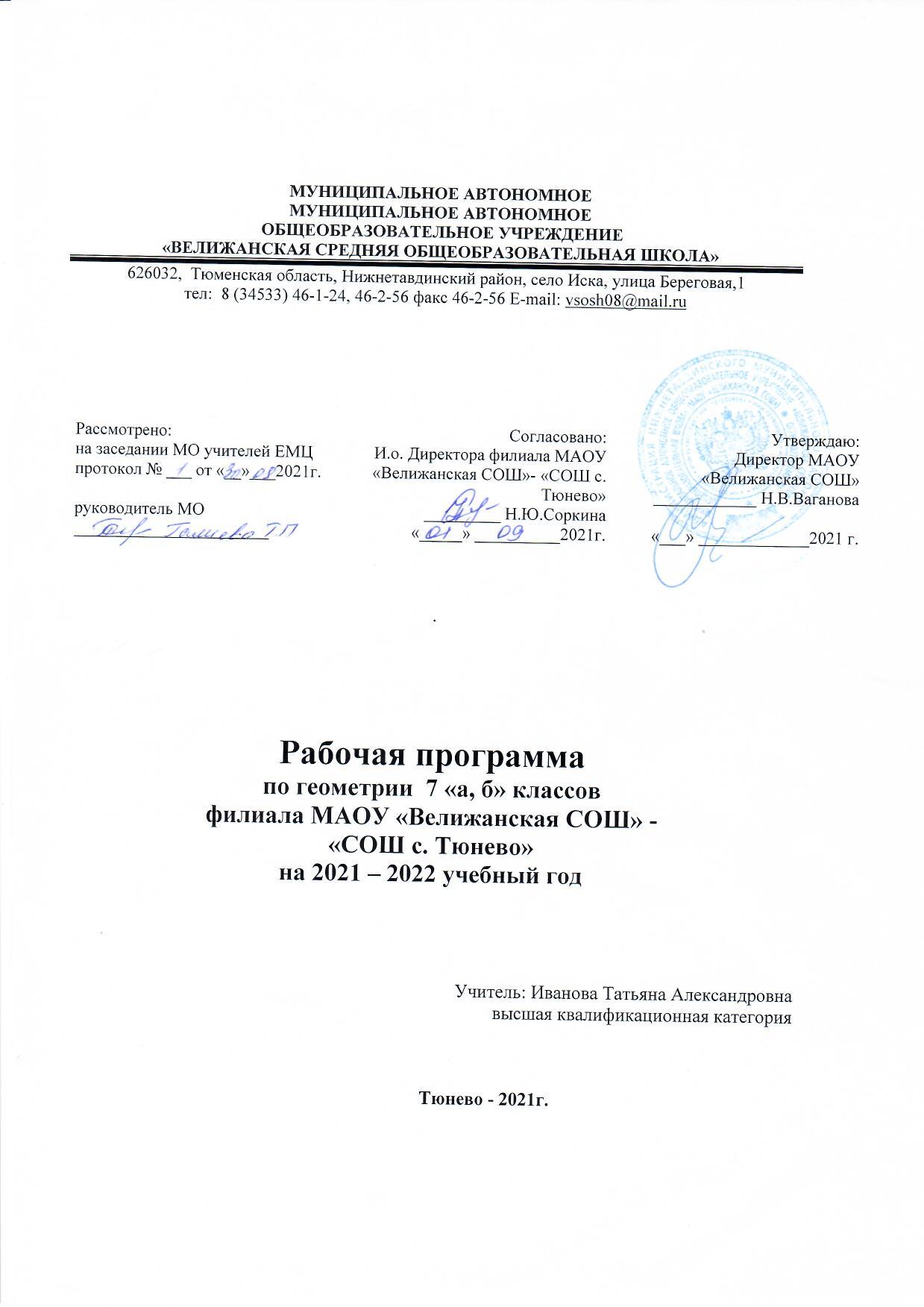 Планируемые результаты освоения учебного предмета, курса Личностные, метапредметные и предметные результаты изучения предмета «Геометрия» в 7 классе Рабочая программа обеспечивает достижение следующих результатов освоения программы по геометрии 7 класса: Личностные УУД: • формирование ответственного отношения к учению, готовности и способности, обучающихся к саморазвитию и самообразованию на основе мотивации к обучению и познанию, осознанному построению индивидуальной образовательной траектории с учётом устойчивых познавательных интересов; • формирование коммуникативной компетентности в общении и сотрудничестве со сверстниками, старшими и младшими в образовательной, общественно полезной, учебно- исследовательской, творческой и других видах деятельности; • умение ясно, точно, грамотно излагать свои мысли в устной и письменной речи, понимать смысл поставленной задачи, выстраивать аргументацию, приводить примеры и контрпримеры; • критичность мышления, умение распознавать логически некорректные высказывания, отличать гипотезу от факта; • креативность мышления, инициативу, находчивость, активность при решении геометрических задач; • умение контролировать процесс и результат учебной математической деятельности; • способность к эмоциональному восприятию математических объектов, задач, решений, рассуждений; Метапредметные УУД: - умение самостоятельно планировать альтернативные пути достижения целей, осознанно выбирать наиболее эффективные способы решения учебных и познавательных задач; - умение осуществлять контроль по результату и по способу действия на уровне произвольного внимания и вносить необходимые коррективы; - умение адекватно оценивать правильность или ошибочность выполнения учебной задачи, её объективную трудность и собственные возможности её решения; - осознанное владение логическими действиями определения понятий, обобщения, установления аналогий, классификации на основе самостоятельного выбора оснований и критериев, установления родовидовых связей; - умение устанавливать причинно-следственные связи, строить логическое рассуждение, умозаключение (индуктивное, дедуктивное и по аналогии) и выводы; - умение создавать, применять и преобразовывать знаков символические средства, модели и схемы для решения учебных и познавательных задач; - умение организовывать учебное сотрудничество и совместную деятельность с учителем и сверстниками: определять цели, распределять функции и роли участников, общие способы работы; умение работать в группе: находить общее решение и разрешать конфликты на основе согласования позиций и учёта интересов; слушать партнёра; формулировать, аргументировать и отстаивать своё мнение; - формирование и развитие учебной и обще пользовательской компетентности в области использования информационно-коммуникационных технологий (ИКТ компетентности); - умение видеть математическую задачу в контексте проблемной ситуации в других дисциплинах, в окружающей жизни; - умение находить в различных источниках информацию, необходимую для решения математических проблем, и представлять её в понятной форме; принимать решение в условиях неполной и избыточной, точной и вероятностной информации; - умение понимать и использовать математические средства наглядности (рисунки, чертежи, схемы и др.) для иллюстрации, интерпретации, аргументации; - умение выдвигать гипотезы при решении учебных задач и понимать необходимость их проверки; - умение применять индуктивные и дедуктивные способы рассуждений, видеть различные стратегии решения задач; • понимание сущности алгоритмических предписаний и умение действовать в соответствии с предложенным алгоритмом; • умение самостоятельно ставить цели, выбирать и создавать алгоритмы для решения учебных математических проблем; • умение планировать и осуществлять деятельность, направленную на решение задачи исследовательского характера; Предметные УУД: Учащийся научится: • распознавать на чертежах, рисунках, моделях и в окружающем мире плоские и пространственные геометрические фигуры;  пользоваться языком геометрии для описания предметов окружающего мира и их взаимного расположения; • распознавать и изображать на чертежах и рисунках геометрические фигуры и их конфигурации; • находить значения длин линейных элементов фигур и их отношения, градусную меру углов от 0 до 180, применяя определения, свойства и признаки фигур и их элементов, отношения фигур (равенство, подобие, симметрии, поворот, параллельный перенос); • решать задачи на доказательство, опираясь на изученные свойства фигур и отношений между ними и применяя изученные методы доказательств; • решать несложные задачи на построение, применяя основные алгоритмы построения с помощью циркуля и линейки; • использовать свойства измерения длин и углов при решении задач на нахождение длины отрезка, градусной меры угла; • решать практические задачи, связанные с нахождением геометрических величин (используя при необходимости справочники и технические средства). Учащийся получит возможность: • овладеть методами решения задач на вычисления и доказательства: методом от противного, методом перебора вариантов; • приобрести опыт применения алгебраического аппарата при 4 решении геометрических задач; • овладеть традиционной схемой решения задач на построение с помощью циркуля и линейки: анализ, построение, доказательство и исследование; • приобрести опыт исследования свойств планиметрических фигур с помощью компьютерных программ; • приобрести опыт выполнения проектов по геометрии2.Содержание учебного предмета «Геометрия» 7 классНачальные геометрические сведения (11 ч) Прямая и отрезок. Луч и угол. Сравнение отрезков и углов. Измерение отрезков. Измерение углов. Перпендикулярные прямые. Интеграция с географией. Р.К. "Расстояние между городами Тюменской области".Треугольники (18 ч) Первый признак равенства треугольников. Медианы, биссектрисы и высоты треугольника. Второй и третий признаки равенства треугольников. Задачи на построение. 6 3.      3. Параллельные прямые (13 ч) Признаки параллельности двух прямых. Аксиомы параллельных прямых. Свойства углов, образованных при пересечении параллельных прямых секущей. Р.К. «Плоские фигуры в архитектуре Тюменской области» - 2часа Интеграция с ИЗО. 4. Соотношения между сторонами и углами треугольника (20 ч) Сумма углов треугольника. Соотношение между сторонами и углами треугольника. Прямоугольные треугольники. Построение треугольника по трем элементам. 5. Повторение. Решение задач (6 ч) Закрепление знаний, умений и навыков, полученных на уроках по данным темам (курс геометрии 7 класса). Выполнение проектных работ. 3.Тематическое планирование в том числе с учётом рабочей программы воспитания с указанием количества часов, отводимых на освоение каждой темы.Календарно-тематическое планирование№ п/пТема, основная цель изученияКол-во часовГлава I. Начальные геометрические сведенияГлава I. Начальные геометрические сведения101,2Прямая и отрезок. Луч и угол23Сравнение отрезков и углов14,5Измерение отрезков. Измерение углов36Перпендикулярные прямые  2Решение задач Р.К. "Расстояние между городами Тюменской области".1Контрольная работа № 1 по теме «Начальные геометрические сведения»1Глава II. ТреугольникиГлава II. Треугольники171Первый признак равенства треугольников32Медианы, биссектрисы и высоты треугольника33Второй и третий признаки равенства треугольников44Задачи на построение3Решение задач3Контрольная работа № 2 по теме «Треугольники. Признаки равенства треугольников»1Глава III. Параллельные прямыеГлава III. Параллельные прямые131Признаки параллельности двух прямых42Аксиома параллельных прямых5Решение задач Р.К. «Плоские фигуры в архитектуре Тюменской области» - 2часа Интеграция с ИЗО.3Контрольная работа № 3 по теме «Параллельные прямые»1Глава IV. Соотношения между сторонами и углами треугольникаГлава IV. Соотношения между сторонами и углами треугольника181Сумма углов треугольника22Соотношения между сторонами и углами треугольника3 Контрольная работа № 4 по теме «Соотношение между сторонами и углами треугольника»13Прямоугольные треугольники44Построение треугольника по трём элементам4Решение задач3Контрольная работа № 5 по теме «Прямоугольный треугольник. Построение треугольника по трем сторонам»1Повторение. Решение задачПовторение. Решение задач10№ урокаТема урокаЧасыДомашнее заданиеАктуальная тематика для региона/ Интеграция предметовДата проведенияДата проведения№ урокаТема урокаЧасыДомашнее заданиеАктуальная тематика для региона/ Интеграция предметовПо плануПо фактуГлава I. Начальные геометрические сведения (10 часов)Глава I. Начальные геометрические сведения (10 часов)Глава I. Начальные геометрические сведения (10 часов)Глава I. Начальные геометрические сведения (10 часов)Глава I. Начальные геометрические сведения (10 часов)Глава I. Начальные геометрические сведения (10 часов)Глава I. Начальные геометрические сведения (10 часов)1.Прямая и отрезок1Параграф1.2 вопросы 1-3 стр 25. №1,3.4,72.092.092.Луч и угол1Параграф.2 вопросы 4-6 стр 25. №71,727.097.093.Сравнение отрезков и углов1Параграф.3 вопросы 7-11 стр 25. №18,20,239.099.094.Измерение отрезков1Параграф.4 вопросы 12-13 стр 25. №25, 29,3314.0914.095.Решение задач по теме «Измерение отрезков»1Параграф.5 вопросы 14-16 стр 25. № 35,36,37,3916. 0916/096.Измерение углов1Параграф.5 п.9-10.   вопросы 14-16 стр 25. №42,46,48,5221.0921.097.Смежные и вертикальные углы1Параграф.6. п 11 стр. 22 вопросы 17-18 стр 25. №61(б,д), 64(б),65(б)23.0923.098.Перпендикулярные прямые1Параграф.6. п 12,13 стр. 22-23 вопросы 19-20 стр 25. №66, 68,7028.0928.109.Решение задач. Подготовка к контрольной работе1Вопросы 1-20 стр 25. №74,75,80,8230.0930.0910.Контрольная работа № 1 по теме «Начальные геометрические сведения»1П1-12  повторить5. 105.10Глава II. Треугольники (17 часов)Глава II. Треугольники (17 часов)Глава II. Треугольники (17 часов)Глава II. Треугольники (17 часов)Глава II. Треугольники (17 часов)Глава II. Треугольники (17 часов)Глава II. Треугольники (17 часов)11Первый признак равенства треугольников1Глава IIстр. 28 п.14 вопросы 1-2. Стр 48№ 90,92 II уровень83,877.1012Урок по теме «Первый признак равенства треугольников»1Глава IIстр. 29 п.15 вопросы 3-4. Стр 48№ 94,95, 96.12. 1013Решение задач на применение первого признака равенства треугольников1№ 97,98, 99.14. 1014Медианы, биссектрисы и высоты треугольника1Глава IIстр. 32-33 п.16-17 вопросы 5-9. Стр 48 № 105(а), 106(а), 10019. 1015Равнобедренный треугольник1Глава IIстр. 34-35 п.18 вопросы 10-13. Стр 48 № 108, 110, 11221. 1016Решение задач по теме «Равнобедренный треугольник»1Глава IIстр. 34-35 п.18 вопросы 10-13. Стр 48 № 116, 117, 118 ,11926. 1017Второй признак равенства треугольника1Глава IIстр. 34-35 п.19 вопросы 14. Стр 48 № 122-12528.1018Решение задач на применение второго признака равенства треугольников1№ 128,129,132,1349.1119Третий признак равенства треугольников1Глава IIстр. 39-40 п.20 вопросы 15. Стр48;  № 135,137,13811.1120Решение задач на применение третьего признака равенства треугольников1№140,141,142.16.1121Окружность1Глава IIстр.42-43 п.21вопросы 16. Стр48;  № 144,145,14718.1122Примеры задач на построение1Глава IIстр.43 п.22,23 вопросы 17-21. Стр48;  № 15323.1123Решение задач на построение1Глава IIстр.43 п.22,23 вопросы 17-21. Стр48;  № 153.15425.1124Решение задач на применение признаков равенства треугольников1№ 156.161 ,16430.1125Решение простейших задач1№ 168.170 ,172.2.1226Подготовка к контрольной работе1№ 180.182 ,1847.1227Контрольная работа № 2 по теме «Треугольники. Признаки равенства треугольников»1Подготовить проект или решить контрольную работу другого уровня.9.12Глава III. Параллельные прямые (13 часов)Глава III. Параллельные прямые (13 часов)Глава III. Параллельные прямые (13 часов)Глава III. Параллельные прямые (13 часов)Глава III. Параллельные прямые (13 часов)Глава III. Параллельные прямые (13 часов)Глава III. Параллельные прямые (13 часов)28Признаки параллельных прямых1ГлаваIII п.24-25, вопросы 1-5 стр. 66. № 186, 187.14.1229Решение задач на тему «Признаки параллельных прямых»1ГлаваIII п.24-25, вопросы 3-5 стр. 66. № 188, 189,19016.123 0Практические способы построения параллельных прямых1ГлаваIIIп.26, вопрос 6 стр. 66. № 191, 192,19421.1231Решение задач по теме «Признаки параллельности прямых» 1№ 193, 195.23.1232Аксиома параллельных прямых1ГлаваIIIп.27-28, вопросы 7-11 стр. 66. № 196, 198,20028.1233Свойства параллельных прямых1П.29. стр.60- -63 вопросы 12-15 стр. 66.. Решить задачи по готовым чертежам, стр 198. Поурочное планирование.14.1234 Решение задач на тему «Свойства параллельных прямых».1П.29. стр.60- -63 вопросы 13-15 стр. 66, №204,207, 20911.01 35Решение задач по теме «Параллельные прямые»1№ 208,210,211, 212.13.0136Решение задач по теме «Параллельные прямые. Признаки параллельности прямых»1Решить задачи стрю212. Поурочное планирование.18.0137Решение задач по теме «Параллельные прямые»1Выполнить работу над ошибками, решить задачи другой степени сложности.20.0138Подготовка к контрольной работе1Решить подготовительный вариант контрольной работы.25.0139Контрольная работа № 3 по теме «Параллельные прямые»1Готовят проект, или решают контрольную работу другого уровня.27.0140.Анализ контрольной работы1Решить задачи другого уровня.01.02Глава IV. Соотношения между сторонами и углами (20 часов)Глава IV. Соотношения между сторонами и углами (20 часов)Глава IV. Соотношения между сторонами и углами (20 часов)Глава IV. Соотношения между сторонами и углами (20 часов)Глава IV. Соотношения между сторонами и углами (20 часов)Глава IV. Соотношения между сторонами и углами (20 часов)Глава IV. Соотношения между сторонами и углами (20 часов)41Сумма углов треугольника1Глава IV, п31, стр69-70 вопросы1-2. стр. 88,№224,228(а).23003.0242Решение задач по теме «Сумма углов треугольника»1Глава IV, п31, стр69-70 вопросы3-5. стр. 88,№233,234.23508.0243Соотношение между сторонами и углами треугольника1п31, стр69-70 вопросы6. стр. 88,№236,237.10.0244 Решение задач на тему «Соотношение между сторонами и углами треугольника»1п32, стр69-70 вопросы 6-8. стр. 88,№242,244.24515.0245 Неравенство треугольника1п33, стр69-70 вопрос 9. стр. 88, №250(а,в),251.23917.0246 Подготовка к контрольной работе1№296,297,298.22.0247 Контрольная работа № 4 по теме «Соотношение между сторонами и углами треугольника»1Готовят проект, или решают контрольную работу другого уровня.24.0248Анализ контрольной работы1Продолжить решение задач. Каждый ученик должен решить 3 задачи.1.0349 Прямоугольные треугольники и некоторые их свойства1П.35, стр75-76, вопросы 10,11. №255,256.258.3.0350.Решение задач на применение свойств прямоугольных треугольников1П.36, стр76-77, вопросы 12,13. №255,256.258.10.0351 Признаки равенства прямоугольных треугольников1П.36, стр76-77, вопросы 12,13. №262, 264,.265.15.0352 Решение задач по теме «Прямоугольны треугольник»1П.37. №268,269,27017.0353 Расстояние от точки до прямой. Расстояние между параллельными прямыми1П.38, вопросы 14-19 стр.88,,№272,,27729.0354Построение треугольника по трём элементам1П.39, вопросы 21-22 стр.88,,№287,289,27431.0355 Решение задач на тему «Построение треугольника по трём элементам»1№290,291(б. г),292(а), 280.5.0456Решение сложных задач по теме «Построение треугольника по трём элементам»1Прочитать задачу №293. Решить №294,295,281.7.0457Решение задач по теме «Соотношения между сторонами и углами треугольника»1Решить задачи №315(а, б, в), №314( 2-ой уровень № 315(а, г, е), 31712.0458Контрольная работа № 5 по теме «Прямоугольный треугольник. Построение треугольника по трем сторонам»1Решить задачи №308,309,315(ж, з, и).14.04ИТОГОВОЕ ПОВТОРЕНИЕ (10 ч)ИТОГОВОЕ ПОВТОРЕНИЕ (10 ч)ИТОГОВОЕ ПОВТОРЕНИЕ (10 ч)ИТОГОВОЕ ПОВТОРЕНИЕ (10 ч)ИТОГОВОЕ ПОВТОРЕНИЕ (10 ч)ИТОГОВОЕ ПОВТОРЕНИЕ (10 ч)ИТОГОВОЕ ПОВТОРЕНИЕ (10 ч)59Начальные геометрические сведения1Повторить главуII, п.1,2,3. № 3,10,16.20.,II уровень сложности №324,325,327.17.0460Признаки равенства треугольников. Равнобедренный треугольник1Повторить главуIII, вопросы 1-15, Решить задачи, которые не успели, №328- 332.19.0461Решение задач на тему «Признаки равенства треугольников. Равнобедренный треугольник1Повторить главуIV п1-3), вопросы 1-18, Решить задачи, которые не успели, №333, 335,337.21.0462Параллельные прямые и их свойства1Повторить параграф 4( главыII-IV); прочитать тему « Задачи на построение» на с.94 №352.26.0463Решение задач на тему « Параллельные прямые и их свойства»1Повторить параграф 4( главыII-IV); прочитать тему « Задачи на построение» на с.94 №352.,356, 361.28.0464Соотношения между сторонами и углами треугольника1Готовят проект, или решают контрольную работу другого уровня.3.0565Решение задач на тему « Соотношения между сторонами и углами треугольника»Повторить главуII, п.1,2,3. № 3,10,16.20.,II уровень сложности №324,325,327.5.0566Задачи на построениеПовторить главуIII, вопросы 1-15, Решить задачи, которые не успели, №328- 332.10.0567Контрольная работа № 6 (итоговая)Повторить главуIV п1-3), вопросы 1-18, Решить задачи, которые не успели, №333, 335,337.12.0568Анализ контрольной работыПовторить параграф 4( главыII-IV); прочитать тему « Задачи на построение» на с.94 №352.Всего:68